Проект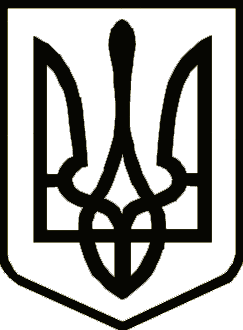 УкраїнаНІЖИНСЬКА РАЙОННА РАДАЧЕРНІГІВСЬКОЇ ОБЛАСТІРІШЕННЯ(дев’ята сесія восьмого скликання)23 грудня 2021 рокум. НіжинЗвіт голови районної радиКрасносільського А.Г.про діяльність за 2021 рік        Відповідно до частини 2 статті 43, пункту 17 частини 6 статті 55 Закону України «Про місцеве самоврядування в Україні», заслухавши та обговоривши звіт голови районної ради Красносільського А.Г. про діяльність за 2021 рік, районна рада вирішила:Звіт голови районної ради Красносільського Анатолія Григоровича про діяльність за 2021 рік взяти до відома. Рекомендувати голові районної ради А.Г.Красносільському : спрямувати свої зусилля, діяльність депутатів ради, керівників установ, підприємств і організацій для успішного розв’язання проблем соціально-економічного розвитку, реалізації дієвих заходів по життєзабезпеченню територіальних громад району.Голова районної ради                                   Анатолій КРАСНОСІЛЬСЬКИЙ 